МУНИЦИПАЛЬНОЕ КАЗЁННОЕ ДОШКОЛЬНОЕ ОБРАЗОВАТЕЛЬНОЕ УЧРЕЖДЕНИЕ «ДЕТСКИЙ САД № 21 МО « АХТУБИНСКИЙ РАЙОН»Конспект физкультурного занятия в первой младшей группе «Б»«Волшебные мячики»Составитель:
 Утибаева Надежда Геннадьевна
2022гПрограммное содержание:Цель:
Приобщить к игровой деятельности, формировать заинтересованность в занятиях физической культурой и спортом.Задачи:- Развивать физические качества: силу, ловкость, ориентировку в пространстве, координацию движений, быстроту; формировать у воспитанников потребности в двигательной активности;- Воспитывать у детей эмоциональное положительное отношение к двигательной деятельности; вызвать у детей чувства радости, веселья от совместно – проведённого досуга.Оборудование и инвентарь: массажные мячи, корзина с мячами разных размеров, , обручи для игры , лиса.Место проведения: физкультурный зал.Ход занятия:Дети свободно входят в зал.(Звучит музыка)Воспитатель: Ребята, а смотрите кого мы с вами встретили. (Осматриваются) И встречают колобка.
Воспитатель: Ребята смотрите колобок совсем один в лесу ему одному скучно .
Давайте мы для него друзей испечем.
 Давайте покажем с помощью мячей, 
как мы будем колобок печь. 
(дети сами берут массажные мячи из корзины)..
 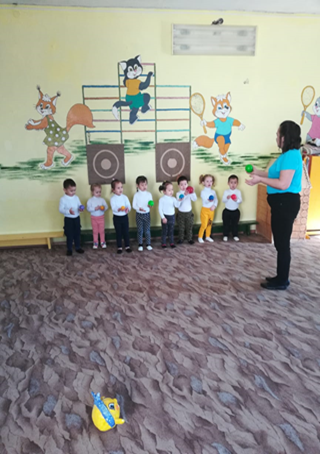 «Месим тесто»Месим, месим тесто            (сжимаем массажный мячик в одной руке.)Есть в печке место              (перекладываем и сжимаем мяч другой рукой.)Я пеку , пеку ,пеку              (сжимаем мяч двумя руками несколько раз.)Деткам всем по колобку.    (катаем мяч между ладонями.)Вышел он румян, пригож и на солнышко похож 
(руки вытянули вперед, вверх потянуться).(Собрать мячи в корзину)

Воспитатель: Ой , смотрите колобок покатился по лесной тропинке, пойдемте его искать.
А как же мы его найдем? А у меня есть волшебный мяч. Куда он покатится там и колобок.ОРУ   «Колобок» 
Скок, да скок, Скок, да скок,                   (прыжки на месте)
Покатился Колобок,                                 (бег обычный врассыпную)
Круглый и румяный,                                (остановились и присели на корточки)
Прямо на поляну, 
Раз – поднялся, потянулся,                      (ходьба на носочках - тянемся)
Два – согнулся, разогнулся,                   (наклоны вниз)
Три – в ладоши три хлопка, 
Головою три кивка,                                 (кивание головой)
На четыре – руки шире,                          (руки в стороны)
Пять – руками помахать,                        (взмахи руками- вверх, вниз)
Шесть – тихонечко всем встать.           ( стоим на месте)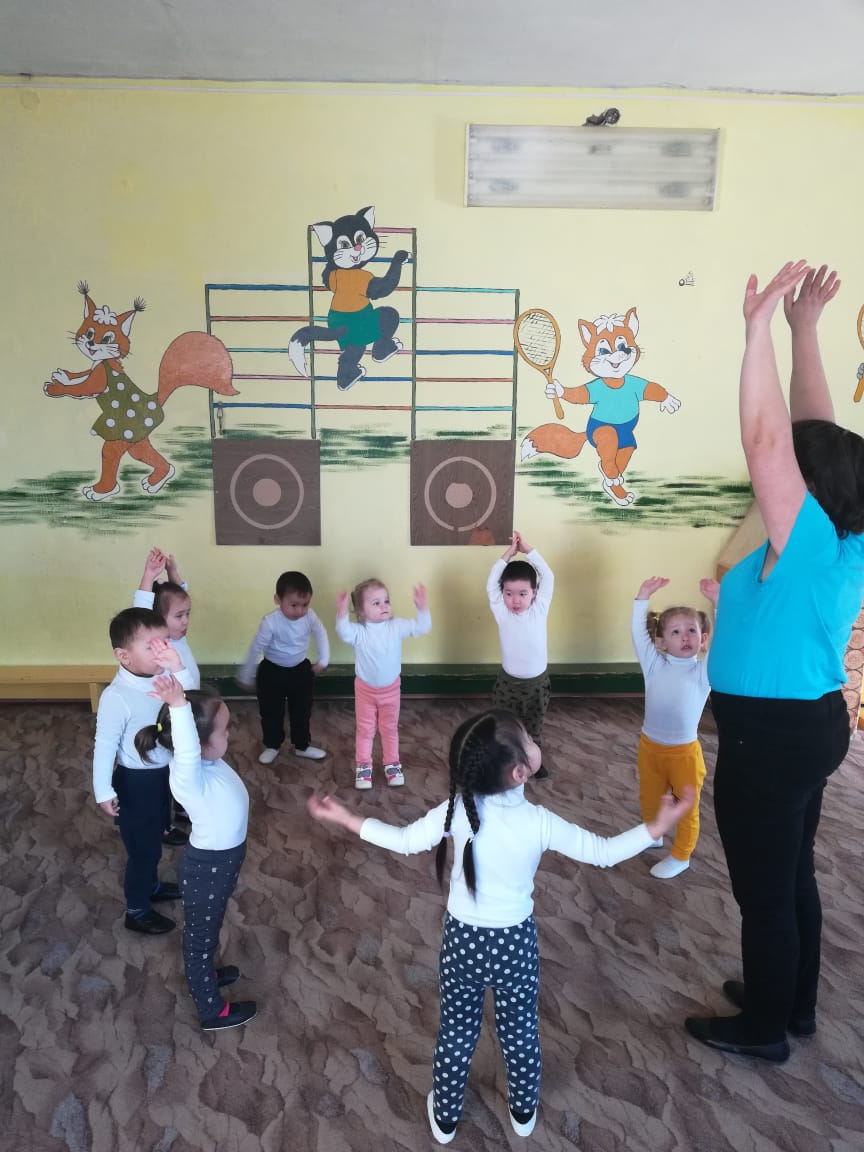 Воспитатель: Колобок румяный бок укатился под мосток. Захотел он убежать, надо нам его догнать.
 ОВД. Звучит музыка 
1. Игра.  «  Догони мяч   »
Задачи. Совершенствовать бег в разном направлении; вызывать оживление, радость у ребенка; поощрять самостоятельность.
Содержание игры. Взрослый бросает мяч и говорит: «Раз, два, три, беги!» Ребенок должен побежать только после слова «беги» и догнать мяч. Взрослый бросает мяч в разных направлениях.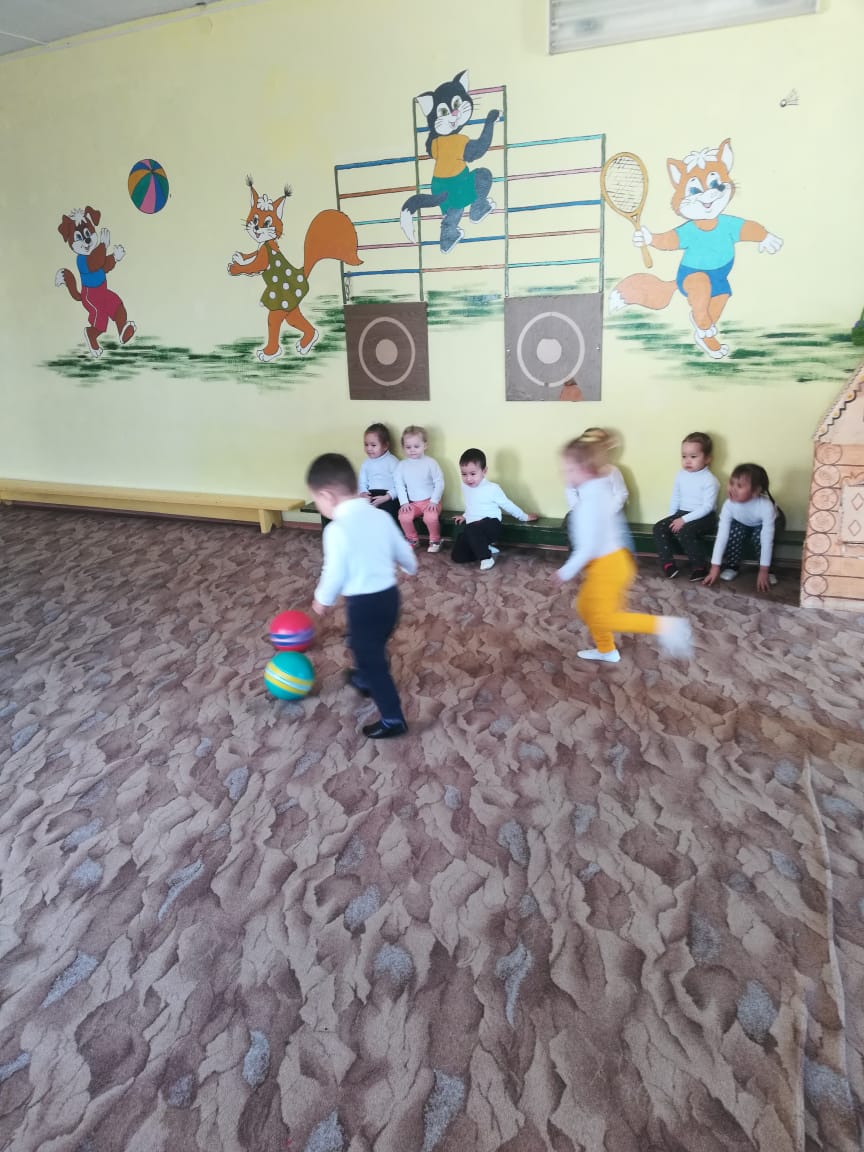 Воспитатель: Ребята смотрите кого мы встретили? Здравствуй, Лисичка – сестричка. Не видала ли ты Колобка?Лиса. Вот колобок. Я отдам его вам, если вы со мной поиграете.Воспитатель. Ребята, надо спасать колобка.2.звучит музыка 
Игра  «Целься вернее»Задачи. Учить бросать в горизонтальную цель, выдерживать направление броска; развивать глазомер.Содержание игры. Дети становятся в круг в центре размещается обруч на расстоянии 1 м от детей. Детям предлагается бросить мяч в обруч, затем добежать до мяча, взять его и опять бросить.Лисичка : Я смотрю какие вы все меткие. А теперь посмотрим какие вы ловкие. Сможете от меня убежать?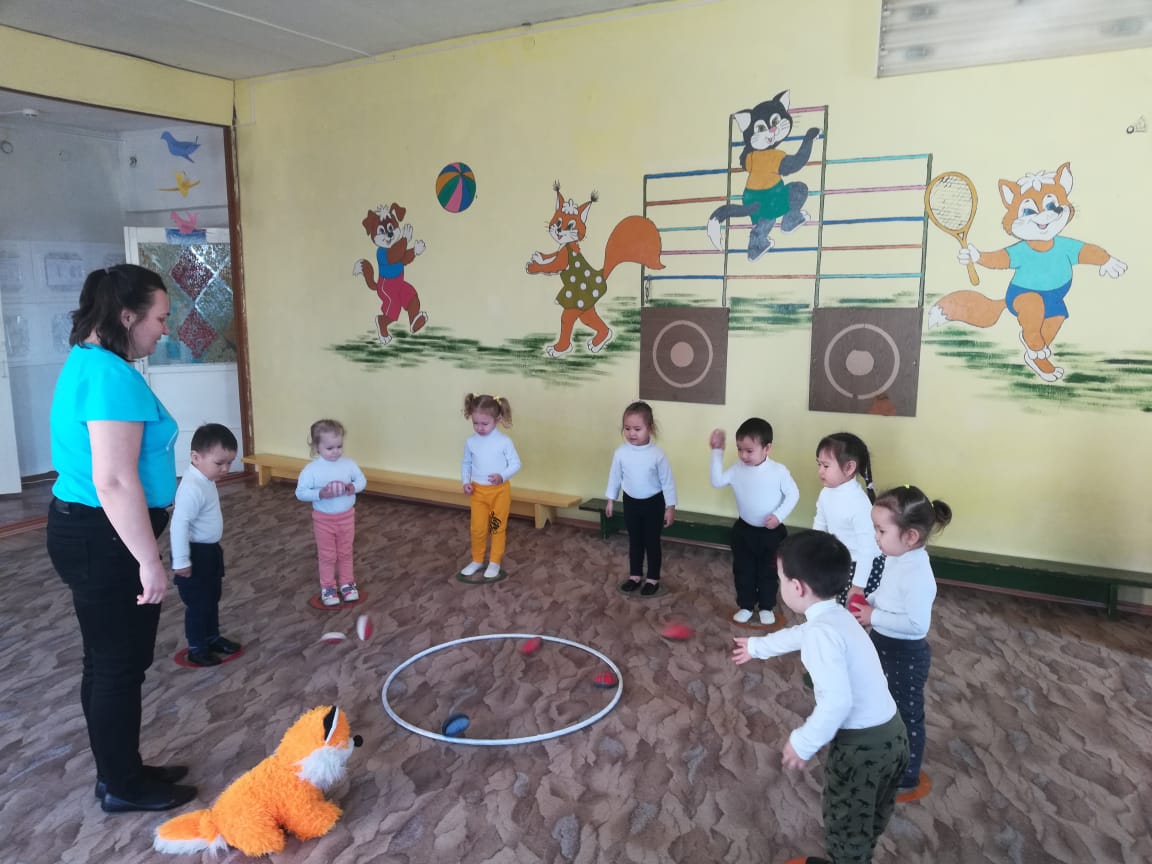 Подвижная игра «Лиса и зайцы»:Сели зайчики в кружок,Роют лапкой корешок.Вот идёт лисичка, хитрая сестричка,Убегайте зайки, зайки – побегайки!
Заключительная часть  (Звучит спокойная музыка)ТИШИНА
Тише, тише, тишина! 
 Разговаривать нельзя! 
 Мы устали – полежим – друг на друга не глядим.|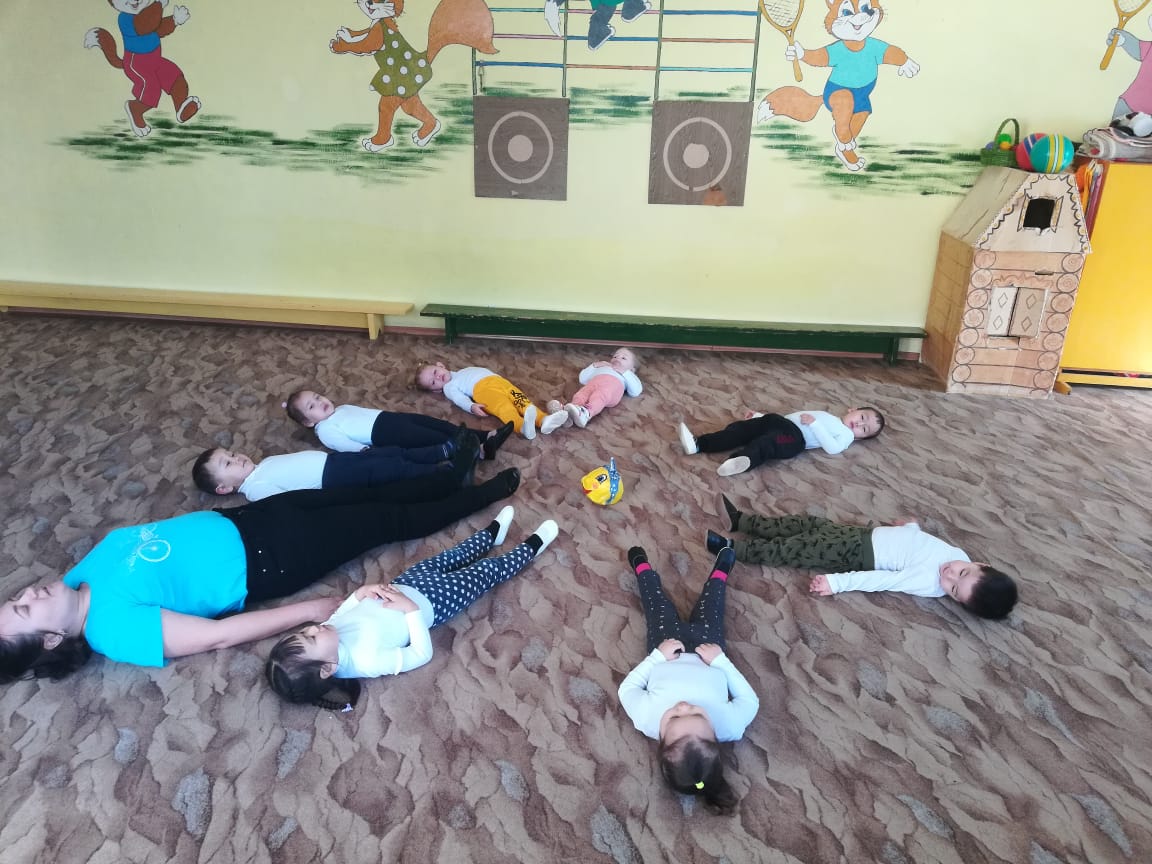 Список использованной литературыЛайзане С. Я. Физическая культура для малышей. Пособие для воспитателей детского сада. «Просвещение» 1978 г.Интернет-ресурс: https://docviewer.yandex.ru   